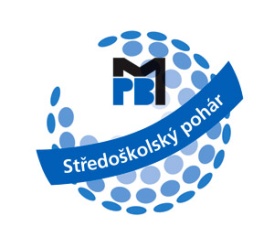 Registrační formulář pro školu – PB Středoškolský pohár 2013Hřiště: GC MstěticeDen konání: 7. 5. 2013Škola má za jinak stejných podmínek právo postavit více než jedno družstvo.Školy, které přihlašují více než jedno družstvo, prosíme odeslat formulář pro každé družstvo zvlášť.  Vyplněnou přihlášku, prosím, zašlete e-mailem na: golf@pbvos.cz. Plný název školy: Adresa školy: Kontaktní osoba: Telefon, E-mail:Název družstva: Název družstva: Název družstva: Jméno hráčeJméno hráčeReg.číslo ČGF1.2.3.